Trabzon İl Kültür ve Turizm Müdürlüğü  Foto Maratonu Şartnamesi Yarışma Organizasyonu: Trabzon İl Kültür ve Turizm Müdürlüğü tarafından Foto Maratonu gerçekleştirilecektir.  Konu ve Amaç Trabzon 4000 yıllık tarihi ile dünyanın kadim kentlerinden birisidir.  Antik Mitra dağı (Boztepe) eteklerine kurulu Trabzon  kentini çevreleyen ve deniz kıyısından başlayıp 3061m (Deve Boynu)ye ulaşan   vadilerin her birinde kendine has  doğal, tarihi ve kültürel zenginlikler saklıdır.  Trabzon ili tarihi limanları, kaleleri, kervan yolları, hanları, manastırları, vadileri, ormanları, yaylaları ve köyleri ile kültür ve doğa turizminde dünyanın çekim merkezlerinden birisidir. Bir çok medeniyete ev sahipliği yapmış olan Trabzon’da, İl’in kültür ve turizmine katkı sağlamak, tanıtım faaliyetlerini gerçekleştirmek üzere Foto Maratonu yapılacaktır. Ayrıca, düzenlenecek olan Foto Maraton ile Trabzon’a gelecek fotoğraf tutkunlarını buluşturmak, kaynaştırmak ve bu sayede fotoğraf sanatının tanıtılmasına, geliştirilmesine ve fotoğraf sanatına olan ilginin arttırılmasına, fotoğraf sanatı ve fotoğraf sanatçılığı ile ilgili gerekli bilgi ve becerinin kazanılmasına katkıda bulunmak hedeflemektedir.  Foto maraton sonucunda katılımcıların seçilecek fotoğrafları Trabzon İl Kültür ve Turizm Müdürlüğü fotoğraf arşivine kazandırılacaktır. Yarışma Kategori/Bölümleri Yarışma, Sayısal (Dijital) kategoride ve Renkli veya Siyah-Beyaz fotoğraf olmak üzere tek bölümlüdür. Renkli veya Siyah-Beyaz fotoğraflar bir arada değerlendirilecektir. Genel Katılım Koşulları Trabzon İl Kültür ve Turizm Müdürlüğü Foto Maratonu 26-28 Nisan 2019 tarihleri arasında düzenlenecektir. Foto maratona Seçici Kurul Üyeleri, TFSF Temsilcileri, Düzenleme Kurulu Üyeleri, Yarışma Sekreterleri ve bu kişilerin birinci derece yakınları ile Düzenleme Kurulu tarafından organizasyonda görevlendirilecek kişiler ve haklarında TFSF tarafından verilmiş kısıtlılık kararı devam eden fotoğrafçılar katılamazlar. Yarışma bu maddede belirtilen kişiler dışında, 18 yaş üzeri tüm amatör ve profesyonel fotoğrafçılara açıktır. Yarışmaya katılacak fotoğrafların Trabzon il sınırları içersinde, şartnamenin “Foto Maraton Takvimi ve Programı’’ başlıklı bölümünde belirtilen tarihler ve saatler arasında çekilmiş olması gerekmektedir. Kayıt olmadan önce çekilen fotoğraflar yarışmaya kabul edilmez.Yarışmaya katılım ücretsizdir.Her bir katılımcı yarışmaya en fazla 4 (dört) adet Sayısal Renkli veya Siyah-Beyaz fotoğraf ile katılabilecektir.Katılımcılar başvuru sırasına göre kabul edilecek olup başvuru sırasında katılımcıya verilecek başvuru numarası o katılımcının rumuzu olacaktır. Örnek; Başvuru No: 061 (Rumuz: 061). Birden fazla rumuzla katılanlar hakkında kural ihlali işlemi uygulanır.Kayıt sırasında katılımcılar yanlarında TC Kimlik kartı veya Pasaportlarını bulundurmak zorundadır. Katılımcılar kayıt sırasında kendilerine verilecek yarışmacı kartlarını foto maraton boyunca üzerlerinde görünür biçimde taşımak zorundadırlar.Katılımcılar fotoğraf makinelerinin tarih ve saat ayarlarını güncellemekle sorumludurlar. Katılımcılar kayıttan önce bellek kartlarını boşaltmalıdırlar. Kayıt öncesinde çekilen fotoğraflar yarışmaya dahil edilmeyecektir. Katılımcıların foto maraton süresince kullanacakları hafıza kartlarının marka ve seri numaraları okunabilir olmalıdır. Katılımcılar fotoğraf kabul masası görevlilerine teslim ettikleri fotoğrafların tamamının kendilerine ait olduğunu ve fotoğraflara dair tüm izinlerin alındığını kabul, beyan ve taahhüt ederler. Aksine davrananlar hakkında kural ihlali işlemi uygulanır. Yarışmaya gönderilen fotoğraflarda görünebilecek insanların, fotoğrafının çekilmesine ve bir yarışmaya gönderilmesine, fotoğrafın internette ve basılı yayın organlarında yayınlanmasına izin verdikleri kabul edilir.  Yarışmaya başkasının fotoğrafını teslim eden, teslim ettiği fotoğraflar üzerinde, yapıt kendisine ait olmadığı halde kendisininmiş gibi göstermeye ve seçici kurulu bu anlamda yanıltmaya yönelik her türlü müdahale ve değişiklikleri yapan ve/veya kendisine ait fotoğrafı bu amaçla başkasına kullandıran kişiler hakkında kural ihlali işlemi uygulanır.  Fotoğrafın belgesel yapısı değiştirilmemiş olmak koşuluyla basit müdahaleler kabul edilecektir. Fotoğraf, orijinal yapısı bozulmayacak oranda kadrajlanmış ve fotoğrafın kontrast, aydınlık, renk ayarı ve toz alımı yapılmış olabilir. Bu konularda seçici kurulun kanaati esastır.Birden fazla farklı fotoğrafın montajıyla yaratılan fotoğraflar (kolaj), HDR (High Dynamic Range) cep telefonlarıyla çekilmiş fotoğraflar ve fotoğrafın orijinalinde olmayan herhangi bir objenin eklenmiş veya var olan objelerden herhangi birisinin çıkarılmış olduğu fotoğraflar kabul edilmeyecektir. Panoramik fotoğraflar kabul edilecektir. Bu konularda seçici kurulun kanaati esastır. İnsanlı veya drone vb. insansız hava araçlarıyla yapılacak çekimler için alınacak izin ve tüm sorumluluk katılımcıya aittir.Katılımcılar teslim ettikleri fotoğrafların şartnamede belirtilen süreler içerisinde çekilmiş olduğunu ve basit müdahaleler dışında herhangi bir müdahalede bulunmadığını kabul etmiş sayılır. Ödül alan katılımcılardan bu beyan ve kabulleri dışında hareket ettiği anlaşılanlara kural ihlali işlemi uygulanır. Kural ihlali yapan kişilere ‘’TFSF Ulusal/Uluslararası Yarışma Düzenleme Standartları Yönergesi’’ (Türkçe: http://www.tfsf.org.tr/tr/indir/yarisma_duzenleme_standartlari_yonergesi.pdf) 13. Maddedeki yaptırımlar uygulanır. Katılımcının ödül, unvan ve her türlü kazanımları geri alınır. Ödül yeri boş bırakılır. Ödül verilmişse katılımcının ödülü iade etmesi gerekir. Bu durum diğer katılımcılar için herhangi bir hak anlamına gelmeyecektir.  Düzenleyici kurum, jüri değerlendirilmesinden önce TFSF kısıtlamalılar listesinde olup bu yarışmaya katılan kişileri tespit ederek eleme yoluna gidecektir.  TFSF onaylı/patronajlı bir yarışmaya katılmakla yarışmacı, TFSF üyesi federe dernek üyesi olsun veya olmasın, yarışmaya gönderdiği fotoğrafların gerek duyulduğu takdirde TFSF kural ve tanımlarına uygunluğunun tespit edilebileceğini önceden kabul etmiş sayılır; TFSF elindeki bütün imkân ve teknikleri kullanarak bu araştırmayı yapabilir. Katılımcı kendisinden istenen gerekli bilgileri sunmaması, fotoğraf makinesi ile çekilen orijinal dosyayı vermemesi veya problemin çözümüne yönelik TFSF ile iş  birliğine girmemesi durumunda kural ihlali yaptığı gerekçesi ile TFSF tarafından yasaklanır ve adı her şekilde teşhir edilir. Yarışmaya gönderilen fotoğrafların EXIF verilerinin muhtemel soruşturmaları kolaylaştırmak için bozulmamış olarak tutulması tavsiye edilmektedir. Düzenleme Kurulu ve TFSF, ödül ve sergileme kazanan ve satın alma uygulanan fotoğrafların üzerinde işlem yapılmamış asıl/ham dosyalarını katılımcıdan isteyebilir. Yarışmacılar doğal bir ortamda yarıştıkları için her türlü doğal tehlikeye karşı gereken önlemleri bizzat kendileri almak zorundadırlar. Yarışma sırasında meydana gelebilecek olası her türlü kaza ve zarardan yarışmacılar bizzat kendileri sorumludur.  Yarışmacılar doğaya zarar vermeden çekim yapacaklardır. Doğaya zarar veren senaryo, kurgu vb unsurların saptanması halinde yarışmacı yarışma dışı bırakılır.Foto Maraton ve yarışmaya katılım için gelecek olan fotoğrafçılar giderlerini kendileri karşılayacaktır. Yayın-Telif (Kullanım) Hakları ve Diğer Koşullar Katılımcı, ödül (derece, mansiyon) alan, sergilenmeye hak kazanmış ve satın alma uygulanmış olan fotoğraflarının Trabzon İl Kültür ve Turizm Müdürlüğü tarafından  isminin kullanılması şartıyla münhasır bir kullanım hakkını verdiğini peşinen kabul ettiğini ve buna bağlı olarak gerek Fikir ve Sanat Eserleri Kanunu, gerekse diğer ilgili mevzuat gereğince ödül (derece, mansiyon) alan, sergilenmeye hak kazanmış ve satın alma uygulanmış olan eserinin/eserlerinin çoğaltma, işleme, temsil, umuma iletim ve yayımlanma haklarının kullanımı için Trabzon İl Kültür ve Turizm Müdürlüğüne izin/muvafakatname verdiğini kabul eder. Bu şekilde kullanılan eserler için, eser sahibi sonradan verdiği izni kesinlikle geri almayacağını ve eserin yukarıdaki şekilde kullanılmasını engellemeyeceğini veya bu izin/muvafakatname için herhangi bir telif hakkı veya maddi, manevi talepte bulunmayacağını gayri kabili rücu kabul, beyan ve taahhüt eder. Bu eserlerin kullanım hakları süresiz olarak ve Trabzon İl Kültür ve Turizm Müdürlüğü eser sahibinin olacaktır. Trabzon İl Kültür ve Turizm Müdürlüğü  bu eserleri kurumun basılı ve görsel yayınlarında, web sitesinde duyuru ve tanıtım amaçlı olarak eser sahibinin ismini belirterek kullanabilecektir (Fotoğraflar ile kolaj vb grafik düzenlemeler yapılması durumunda ise eser sahibinin ismi kullanılamamaktadır). Öte yandan eser sahibi, eserlerin 3. kişilerce bu madde kapsamına aykırı şekilde kullanılması durumunda Trabzon İl Kültür ve Turizm Müdürlüğünün hiçbir sorumluluğu olmayacağını peşinen kabul etmektedir. Yarışmaya katılacak fotoğrafların Trabzon il sınırları içerisinde, şartnamenin “Foto Maraton Takvimi ve Programı’’ başlıklı bölümünde belirtilen tarihler ve saatler arasında çekilmiş olması gerekmektedir. Kayıt olmadan önce çekilen fotoğraflar yarışmaya kabul edilmezTrabzon İl Kültür ve Turizm Müdürlüğü hiçbir koşul altında fotoğrafların başka amaçlar için kullanılmasına izin vermez. Foto maraton sonucunda ödül (derece, mansiyon) alamayan ve sergilenmeye hak kazanamamış fotoğraflardan biri veya birkaç tanesi, Trabzon İl Kültür ve Turizm Müdürlüğü    tarafından gerek görüldüğü takdirde, fotoğraf sahibine sergileme bedeli kadar (150- TL) bir satın alma bedelinin ödenmesi kaydı ile satın alınarak Trabzon İl Kültür ve Turizm Müdürlüğü fotoğraf arşivine kazandırılacaktır. Bu fotoğraflar için de yukarıda belirtilen hak ve koşullar geçerli olacaktır. Katılımcı tarafından fotoğraf kabul masası görevlilerine teslim edilen fotoğraflarda görünebilecek insanların, fotoğrafının çekilmesine ve bir yarışmaya gönderilmesine, fotoğrafın internet ortamında ve basılı yayın organlarında yayınlanmasına izin verdikleri kabul edilir. Söz konusu kullanımlardan dolayı ortaya çıkabilecek anlaşmazlıkların tüm sorumluluğu katılımcıya aittir. Ödül (derece, mansiyon) alan, sergilenmeye hak kazanmış ve satın alma uygulanmış fotoğraflar hakkında herhangi bir şekilde oluşabilecek hukuki süreçlerden Trabzon İl Kültür ve Turizm Müdürlüğü ve Düzenleme Kurulu sorumlu tutulamaz. Bu sorumluluk tamamen fotoğrafçıya aittir. Ödül alan eserler TFSF’nin http://www.tfsf.org.tr web sayfasında ve sosyal medya (Facebook, instagram, twitter) hesaplarında yayınlanacak ve ayrıca TFSF yayını olan Almanak 2019’da yer alacaktır. Yarışmada ödül, mansiyon ve sergileme alamayan ve satın alma uygulanmayan fotoğraflar iade edilmeyecek, Trabzon İl Kültür ve Turizm Müdürlüğü ve TFSF temsilcisi denetiminde sistemden silinecektir. Şartnamede belirtilen ödüller yarışma sonuçları açıklandıktan sonra, hak sahiplerinin e-posta ile bildirecekleri kişisel banka hesap/IBAN numaralarına Düzenleme Kurulu tarafından gönderilecektir. Hak sahibinin kişisel hesap/IBAN numarasını ve/veya Düzenleme Kurulu tarafından istenebilecek belge ve bilgileri bildirmemesi durumunda ödül bedeli, sonuçların açıklandığı tarihten itibaren 1 (bir) yıl sonunda zaman aşımına uğrar. Zaman aşımı durumunda hak sahibinin ödül, telif vb herhangi bir talebi olamaz. Şartnamede belirtilmeyen konularda ya da olası uyuşmazlıklarda Düzenleme Kurulu, Jüri ve TFSF U/UA Yarışma Düzenleme Yönergesi ile TFSF YK’nin kararları geçerlidir. Katılımcılar Trabzon İl Kültür ve Turizm Müdürlüğü Foto Maratonu’na kayıt yaptırmak ve fotoğraflarını teslim etmekle yarışma koşullarını okumuş ve kabul etmiş sayılırlar. Bu şartname yarışmacının yarışma fotoğraflarını teslim etmesiyle yürürlüğe girer. Yarışmacıların bu şartname hükümlerine sonradan itiraz hakkı yoktur. Fotoğrafların İsimlendirilmesi ve Teslim Edilmesi Teslim edilecek fotoğrafların isimleri katılımcının rumuzu ile markalanacaktır (Örnek: 061). Teslim edilecek fotoğrafların isimlendirme işlemleri önceden yapılarak dosyalar hazır halde teslim edilmelidir (Örnek; 061_1, 061_2, …).Fotoğraflar paspartusuz ve kenar boşluksuz olmalıdır. Fotoğraf üzerinde tarih, katılımcının kimliğine ilişkin isim, logo vb bilgiler bulunmamalıdır. Seçici Kurul şartlara uymayan fotoğrafları açıklama yapmadan yarışma dışı bırakabilir. Seçilecek fotoğraflara itirazlar olması halinde Seçici Kurulun kanaati esastır. Yarışmaya katılacak fotoğraflar 300 dpi çözünürlükte, jpg/jpeg formatında, kısa kenarı en az 2400 piksel olarak teslim edilmelidir. Teslim edilecek her bir fotoğraf dosyası 2 Mb’den küçük olmamalıdır. Fotoğrafların teslimi 28 Nisan 2019 Pazar günü saat 12.00’de kesinlikle sona erecektir. Fotoğrafların teslim veya gönderim aşamasında oluşabilecek teknik aksaklıklardan düzenleme kurulu sorumlu olmayacaktır. Konaklama Otelde konaklamak isteyen katılımcılar konaklama ücretlerini kendileri karşılayacak ve rezervasyonlarını kendileri yapacaklardır. Uygun fiyatla konaklanabilecek otel ve pansiyonların isim, adres, telefon ve özellikleri gibi bilgiler  “Trabzon İl Kültür ve Turizm Müdürlüğü Foto Maratonu” facebook sayfasından duyurulacaktır. Foto Maraton Takvimi Kayıt Tarihi Başlangıç:               26 Nisan 2019saat 08:00 – 17:00Son Kayıt Tarihi:                        27 Nisan 2019saat 08:00 – 17:00En son fotoğraf teslimi :             28 Nisan 2019saat 12:00Seçici kurul toplanma saati        28 Nisan 2019   saat 14:00Sonuç Bildirimi ve Ödül Töreni  28 Nisan 2019 saat 17:00 dan sonraÖdül-Sergileme-Satın Alma • Birincilik 4.000- TL • İkincilik 3.000- TL • Üçüncülük 2.000- TL. Drone Özel Ödülü 1.500 TL. Mansiyon (3 adet ) 500TL• Sergileme (En fazla 61 adet) 150 TL Seçici Kurul Üyeleri (ada göre alfabetik sırayla) Ali AYVAZOĞLU (Trabzon İl Kültür ve Turizm Müdürü)Ali DÜZDEMİR (Fotoğraf Sanatçısı)Ali KAHVECİ (Foto Forum Başkanı)Cemil ŞAHİN (Fotoğraf Sanatçısı)Metin ÖZTÜRK (Fotoğraf Sanatçısı)Mustafa Reşat SÜMERKAN (Fotoğraf Sanatçısı)Selman UZUN (Fotoğraf Sanatçısı)(Seçici Kurul, en az üç üye ile toplanabilir.) TFSF Temsilcisi: (Onay aşamasında belirlenecektir)Sekreterya-İletişim: homeoftrabzon@gmail.com0462 326 07 48Yarışmamız, Türkiye Fotoğraf Sanatı Federasyonu – TFSF tarafından 2019 - G013 numara ile onaylanmıştır. Yarışma sürecinde ve salonda TFSF Temsilcisi bulunacaktır. 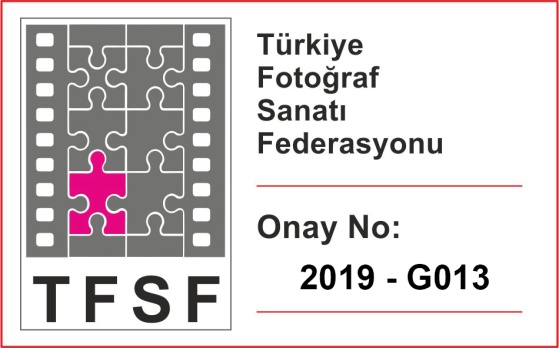 